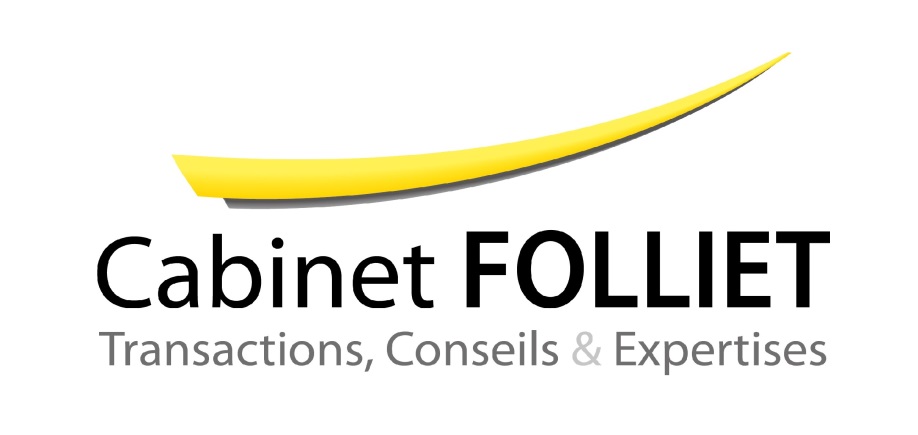 HONORAIRES IMMOBILIER HTSAS FOLLIET DEVELOPPEMENT
(plus TVA à 20%)
A la charge du Vendeur ou de l’Acquéreur selon Mandat de vente

Frais de dossier : 5.000 € HTHonoraires pour mise en location gérance : 30% du loyer HT annuel et 30% de la redevance annuelle
Honoraires HT pour recherche de locataire pour local commercial : 30% du loyer annuel HT en plus des honoraires sur le montant du droit au bail au barème ci-dessus.JUSQU’A 120.000 €10%De 120.001 à 250.000 €9%De 250.001 € à 400.000 €8%De 400.001 € à 500.000 €7%SUPERIEUR A 500.000 €6%FORFAIT MINIMAL8.000 €